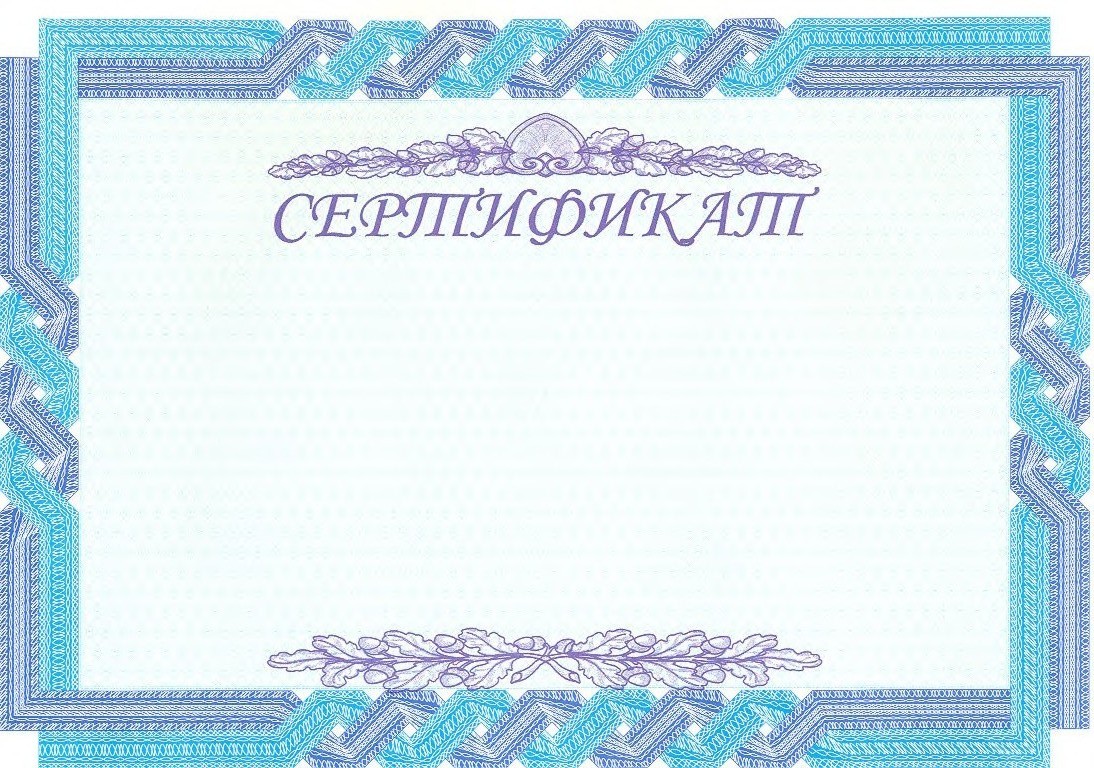 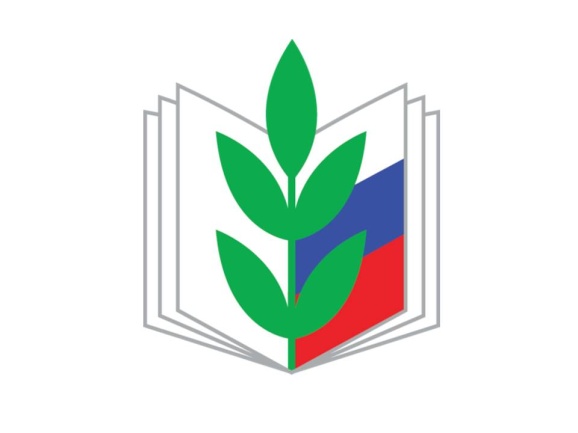 участникаконкурса «Лучшая новогодняя ёлочная игрушка»______________________________________________________________________________________________________________________________________________                          Председатель Лениногорской организации                         Профсоюза работников образования                                                      М.Н. Сосункевич 